คำชี้แจง   ให้นักเรียนใส่เครื่องหมาย     หน้าข้อความที่ถูกและใส่เครื่องหมาย    หน้าข้อความที่ผิดเกี่ยวกับการโฆษณา........................  ๑.   ภาษาที่ใช้โฆษณาต้องมีพลังชักนำ  จูงใจผู้ฟังหรือผู้อ่าน........................  ๒.  ภาษาโฆษณาเป็นผลงานสร้างสรรค์ของนักโฆษณาที่เลือกคำมาร้อยเรียงกัน  ให้มีความหมายเกิดความไพเราะ........................  ๓.  “การบินไทยรักคุณเท่าฟ้า” เป็นการโฆษณาที่ไม่เกินจริง  ไม่หลอกลวง  ........................  ๔.  ภาษาโฆษณาที่ฉลาดจะต้องเลือกใช้ถ้อยคำภาษาที่จะพยายามสื่อสารให้ผู้ฟังได้คิด........................  ๕.  การโฆษณาต้องเน้นให้คนอ่านหรือคนฟังซื้อหรือใช้บริการ........................  ๖.  การโฆษณาไม่ควรนับเป็นงานวรรณกรรม........................  ๗.  โฆษณามีส่วนประกอบคือ  เนื้อหา  รูปแบบการนำเสนอ ภาษาที่ใช้ และการโน้มน้าวใจ........................  ๘.  การโฆษณาที่ดี ต้องไม่มีการเสียดสีหรือทับถมผู้อื่น........................  ๙.  ภาษาที่ใช้โฆษณาควรใช้คำแปลกใหม่ให้เกิดความสะดุดใจ  ........................  ๑๐.  การโฆษณาที่ดีต้องสามารถสร้างความเชื่อถือให้แก่ผู้ฟังหรือผู้ชมได้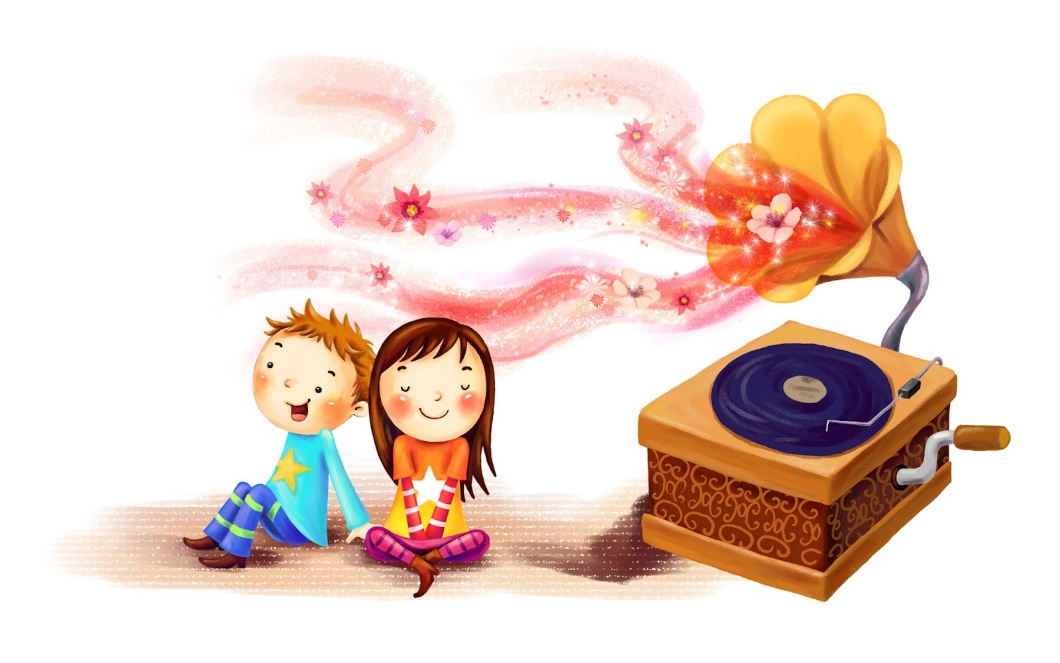 คำชี้แจง  คำชี้แจง   ให้นักเรียนเขียนโฆษณาสินค้าที่กำหนดให้ต่อไปนี้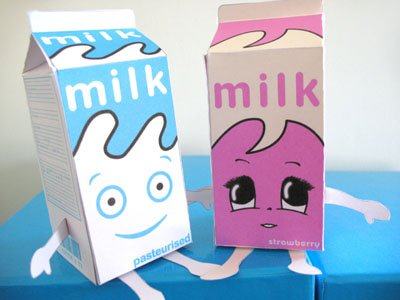 ๑.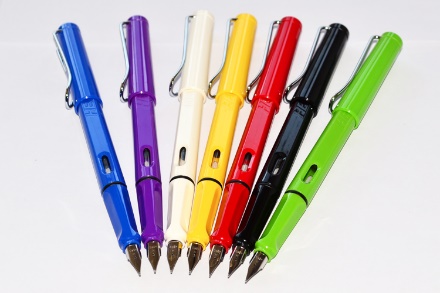 ๒.  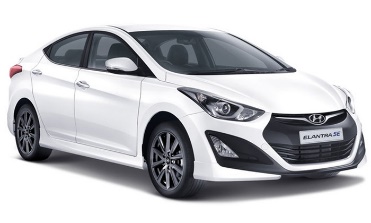 ๓.   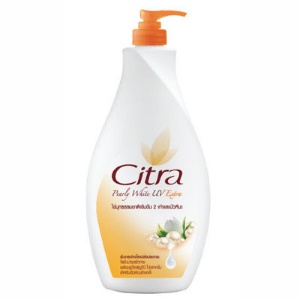 ๔.  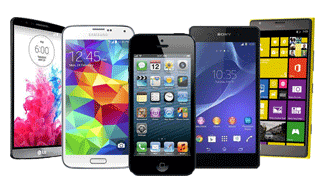 ๕. 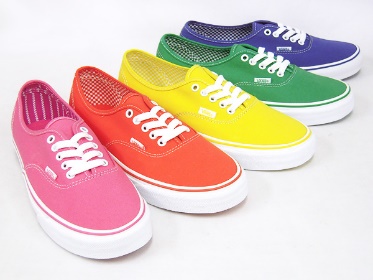 ๖. คำชี้แจง  ให้นักเรียนประเมินค่าจากการดูโฆษณา “กาแฟเนเจอร์กิฟ Office of the Future” ตามหัวข้อที่กำหนดให้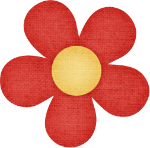 คำชี้แจง  ให้นักเรียนร่วมกันวิเคราะห์ ประโยชน์ของโฆษณา  โทษของโฆษณา และอิทธิพลของโฆษณา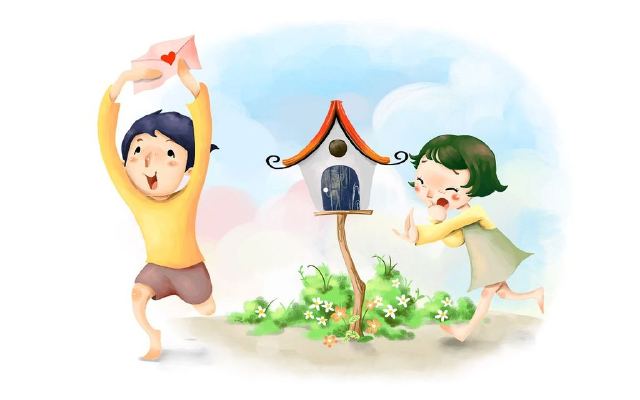 